CAIS DARPARWR AM LWFANS HYFFORDDIANT EITHRIADOL (PRENTISIAID YN UNIG) Manylion y dysgwrDATGANIAD Y DARPARWR DYSGU - i'w lenwi gan Swyddog Awdurdodedig yn y gwasanaeth darparu dysguRwyf yn cadarnhau:bod y dysgwr wedi cofrestru ar raglen brentisiaeth a gaiff ei hariannu gan yr Adran Addysg a Sgiliau; bod/y bydd y dysgwr yn mynychu'r sefydliad hwn dros y cyfnod a ddangosir yn rhan 11 uchod;fy mod yn cytuno i lenwi datganiad o wariant ar gyfer Tîm Darpariaeth Ddysgu’r Adran Addysg a Sgiliau;  fy mod yn cytuno i roi taliadau wythnosol i'r dysgwr, ac y byddaf yn cadw cofnodion archwiliadwy o hyn; ac y byddaf yn rhoi gwybod i Dîm Darpariaeth Ddysgu'r Adran Addysg a Sgiliau yn brydlon os bydd y dysgwr yn rhoi'r gorau i ddilyn ei raglen dysgu seiliedig ar waith.  Dylid anfon ffurflenni cais wedi’u cwblhau at y Tîm Darpariaeth Ddysgu, Yr Is-adran Addysg Bellach a Phrentisiaethau, Y Gangen Rheoli Darpariaeth, Tŷ'r Afon, Heol Bedwas, Caerffili CF83 8WT   Dylai’r darparwr dysgu hefyd gadw copi o’r ffurflen hon. AT DDEFNYDD Y SWYDDFA'N UNIG: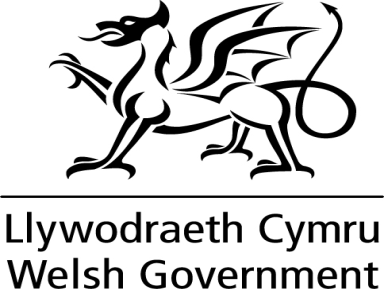 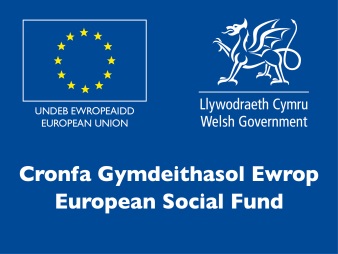 Cyfenw’r dysgwr (LN04)Enw(au) cyntaf y dysgwr (LN05)Dyddiad geni’r dysgwr (LN15)Rhif Yswiriant Gwladol y Dysgwr (LN13)Enw’r darparwr dysguCyfeiriad, gan gynnwys y cod post, i anfon gohebiaeth iddo (os yw’n wahanol i'r cyfeiriad ar gyfer y contract)Enw’r rhaglen brentisiaeth y mae'r dysgwr yn ei dilyn Nifer yr oriau yr wythnos y mae’n rhaid i'r dysgwr fynychu Hyd y cwrs mewn wythnosauCod adnabod y dysgwr                                   (Maes LLWR LN01 neu LN02)                       Y rheswm dros ofyn am gymorthDyddiadau y mae angen y Lwfans Hyfforddiant EithriadolDyddiad Dechrau:Dyddiad Gorffen:Llofnod:Enw llawn:Swydd:Dyddiad:RWYF YN CADARNHAU BOD Y CAIS UCHOD YN BODLONI'R MEINI PRAWF AR GYFER CYLLID LWFANS HYFFORDDIANT EITHRIADOL.Llofnodwyd ar Ran  AdAS Dyddiad: